Parish Dates October 2021 onwardsMonday Oct 11th            7.30pm   Bible Study at the Rectory.Tuesday Oct 12th           10.15am – 10.45am Prayer time in Church.                                           2.45pm  School Worship in Church. Thursday Oct 14th    from 11.30am  Locals’ Lunch in New Village Hall.                                        4.30pm   Chat and Chocolate group in Church.  Sunday Oct 17th           9.00am   Holy Communion                                              10.30am   Parish Communion.                                              3.45pm   Pokemon Church at Hoole Village Hall.                                                                                     Monday Oct 18th           3.30pm   Bereavement group tea.                                       7.30pm   Bible Study at the Rectory. Tuesday Oct 19th         10.15am – 10.45am Prayer time in Church.    Sunday Oct 24th            9.00am   Holy Communion                                              10.30am   Morning Worship with Sunday School.                                     12.00pm   Colin Clark interment of ashes  Tuesday Oct 26th          10.15am – 10.45am Prayer time in Church.                                            7.30pm   Bible Study at the Rectory.Thursday Oct 28th    from 11.30am  Locals’ Lunch in New Village Hall.                                        4.30pm   Chat and Chocolate group in Church.  Sunday Oct 31st            9.00am   Holy Communion                                              10.30am   Parish Communion with Sunday School.                                              6.00pm   SERVICE OF THANKSGIVING                                                       FOR LOVED ONES.Monday Nov 1st             7.30pm   Bible Study at the Rectory.Tuesday Nov 2nd          10.15am – 10.45am Prayer time in Church.    Sunday Nov 7th             9.00am   Holy Communion                                              10.30am   Parish Communion with Sunday School.       KEY FUTURE DATESSaturday November 6th    10.00am – 2.00pmPARISH QUIET DAY AT WHALLEY ABBEYSunday Nov 14th          10.10am  REMEMBRANCE SUNDAY SERVICESunday Nov 21st            3.45pm  Narnia Church at Hoole Village Hall.Website : www.hooleparishchurch.com Facebook page: St Michael and All Angels Church, Hoole, Rector – Revd Ann Templeman anntempleman@live.co.uk 01772 448515The Rectory, 69 Liverpool Old Road Much Hoole PR4 4RBSt. Michael and All Angels – Hoole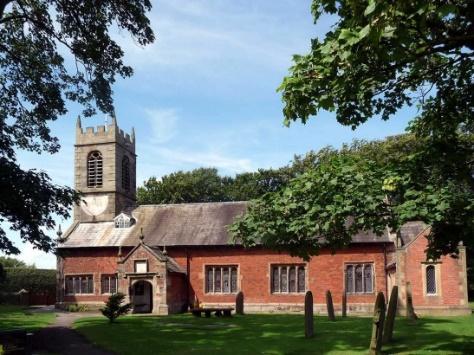 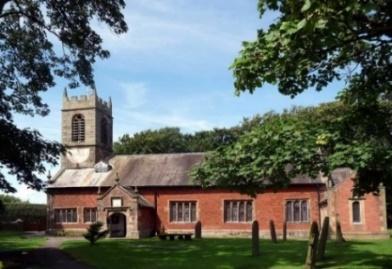 Welcome to our church again this morning. A special welcome to Revd Pat Belshaw who is leading our worship today.  We continue to welcome new friends and welcome back others, please stay for a chat and a cup of tea or coffee after the 10.30 service, a great way to meet people. Sunday 10th October 2021   Trinity 19                   I AM THE WAY, THE TRUTH AND THE LIFE                         Jesus looking at him, loved him.            Mark 10 v 21.PRAYER OF THE DAY:   Faithful Lord, whose steadfast love never ceases and whose mercies never come to an end: grant us the grace to trust you and to receive the gifts of your love, new every morning,in Jesus Christ our Lord.                           Amen.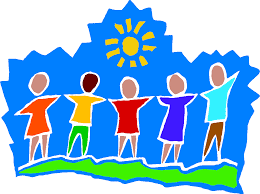   9.00am.    Holy Communion     (Book of Common Prayer) begins p23710.30am.    Morning Worship with Sunday School.                     Reading:   Mark 10: v 17-31.     Hymns:      741 – When we walk with the Lord.                    Screen/video – All through History.                       45 – As the deer pants for the water.                    411 – Lord Jesus Christ.                      74 – Blessed assurance.BIBLE READING:  Mark 10: v 17-31.          As Jesus started on his way, a man ran up to him and fell on his knees before him. ‘Good teacher,’ he asked, ‘what must I do to inherit eternal life?’    ‘Why do you call me good?’ Jesus answered. ‘No one is good – except God alone.  You know the commandments: “You shall not murder, you shall not commit adultery, you shall not steal, you shall not give false testimony, you shall not defraud, honour your father and mother.”  ‘Teacher,’ he declared, ‘all these I have kept since I was a boy.’     Jesus looked at him and loved him. ‘One thing you lack,’ he said. ‘Go, sell everything you have and give to the poor, and you will have treasure in heaven. Then come, follow me.’  At this the man’s face fell. He went away sad, because he had great wealth.  Jesus looked round and said to his disciples, ‘How hard it is for the rich to enter the kingdom of God!’      The disciples were amazed at his words. But Jesus said again, ‘Children, how hard it is to enter the kingdom of God!  It is easier for a camel to go through the eye of a needle than for someone who is rich to enter the kingdom of God.’  The disciples were even more amazed, and said to each other, ‘Who then can be saved?’Jesus looked at them and said, ‘With man this is impossible, but not with God; all things are possible with God.’  Then Peter spoke up, ‘We have left everything to follow you!’       ‘Truly I tell you,’ Jesus replied, ‘no one who has left home or brothers or sisters or mother or father or children or fields for me and the gospel will fail to receive a hundred times as much in this present age: homes, brothers, sisters, mothers, children and fields – along with persecutions – and in the age to come eternal life.  But many who are first will be last, and the last first.’Prayer.  We give thanks for our wonderful Harvest Festival services last week and the Harvest social we enjoyed together.  We pray for those who are sick, especially Baby Erica Ivy, Patricia Mortimer, Bill and Beryl Carr, Harriet Mitcheson, Rose Wood Nicola Middleton Tom Parkinson and Josephine Hodge.  We give thanks for the life of Anthony Brogden and pray for his family and friends.Suggested Bible readings this week.Monday 11th Oct.   Luke 11: v 29-32.           Tuesday 12th Oct.  Luke 11: v 37-41.Wednesday 13th Oct.  Luke 11: v 42-46.      Thursday 14th Oct.  Luke 11: v 47-end.Friday 15th Oct.     Luke 12: v 1-7.                Saturday 16th Oct.  Luke 12: v 8-12.BIBLE STUDIES AND PRAYER TIMES Join us for Prayer time 10.15am -10.45am in church each Tuesday morning. Why not try out Bible study this autumn.  We will be looking at the Parables of Jesus, and continue tomorrow evening October 11th at the Rectory.                                                                   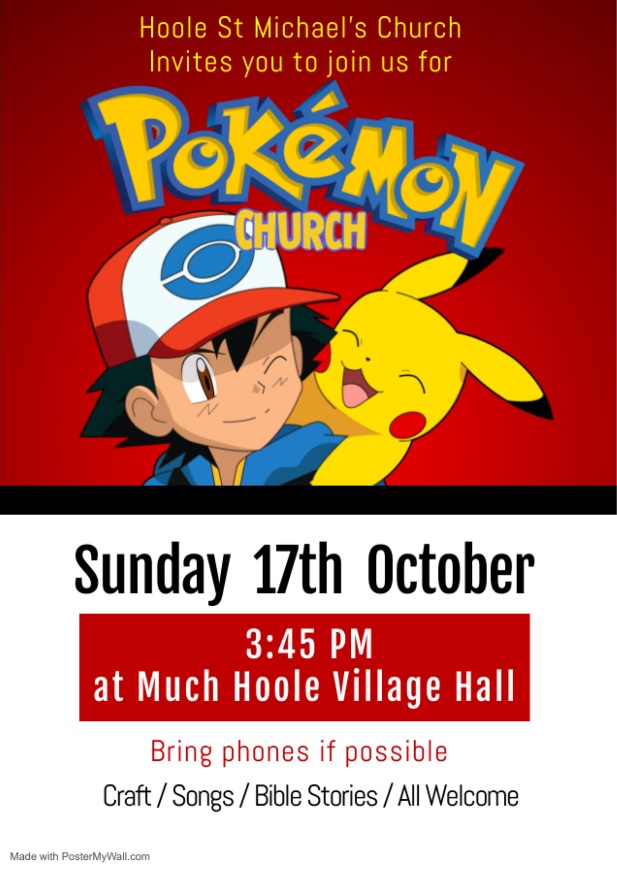 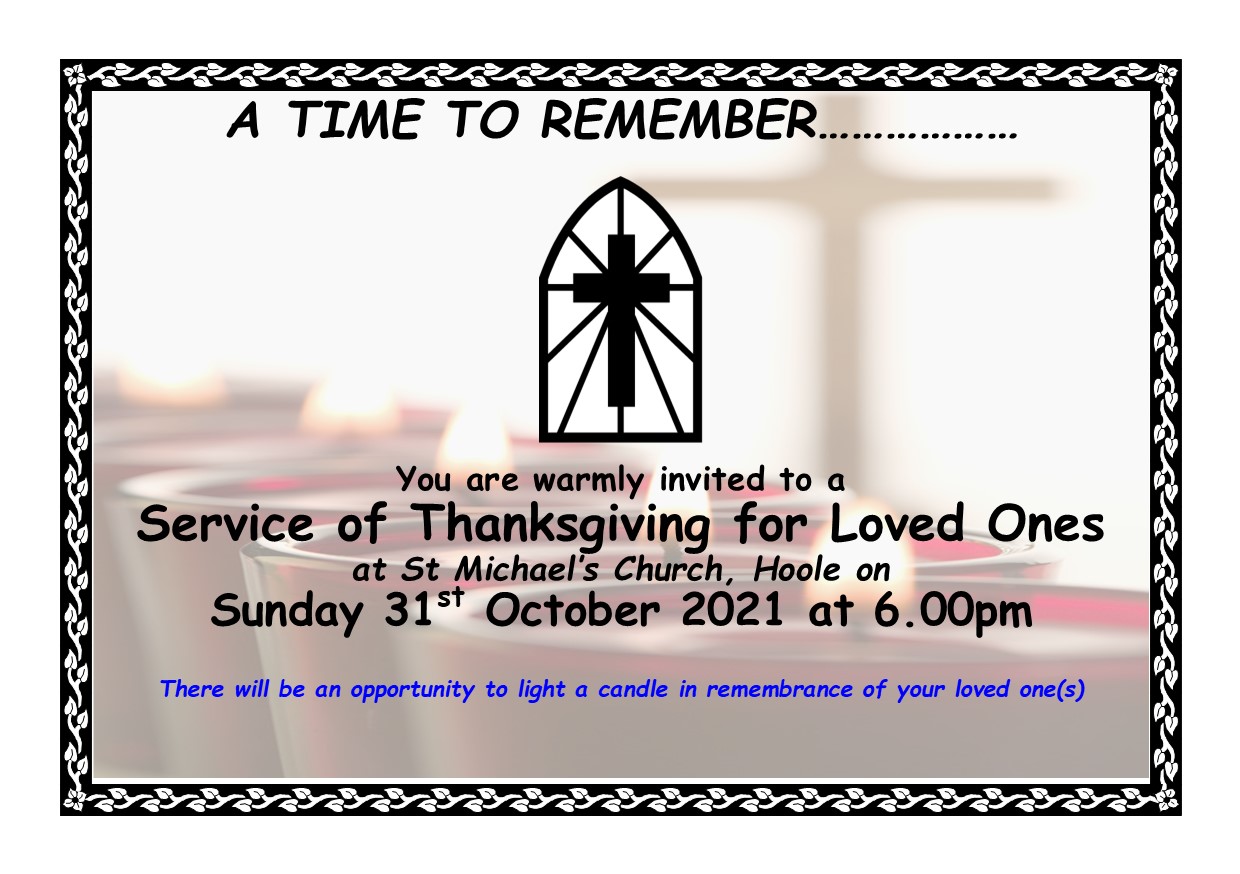 